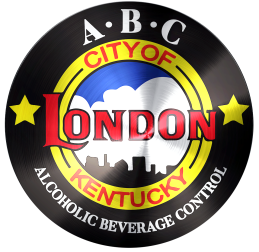 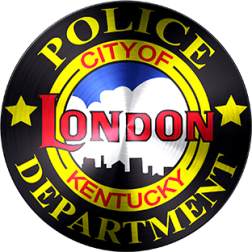                           CITY OF LONDON  ALCOHOLIC BEVERAGE CONTROLREGULATORY REPORTNQ 3 LICENSEName:  City ABC License Number(s):  Location Address:  1. Gross Receipts from Alcohol Sales	$  2. Regulatory Fee – 7% of Line 1	$  3. Less Credit Allowed for License Fee                             $        (License fee divided by 4)4. Penalty For Late Payment – 5% of Line 2	$        ($10 minimum, 25% maximum of line 2)5. Interest For Late Payment – 8% of Line 2	$  6. Total Regulatory Fee Due	$       (Lines 2 - 3 + 4+5)I HEREBY CERTIFY THAT THE STATEMENTS MADE HEREIN AND IN ANY SUPPORTING SCHEDULES ARE TRUE, CORRECT AND COMPLETE TO THE BEST OF MY KNOWLEDGE.Signature	DatePrint Name	TitleDue by The Following Dates: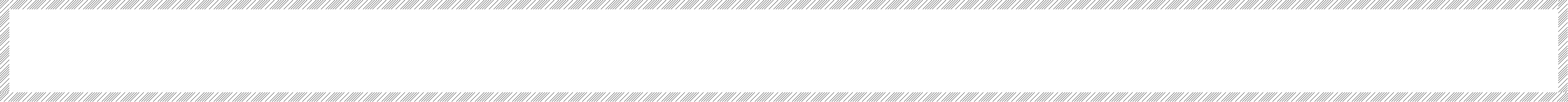 1st Quarter Sales January-March:  Due by April 30th2nd Quarter Sales April-June:  Due by July 31st3rd Quarter Sales July-September:  Due by October 31st4th Quarter Sales October-December:  Due by January 31stRemit Check or Money Order Payable to: CITY OF LONDONABC Administrator503 South Main StreetLondon, KY 40741Schedule G Regulatory Fee Instructions1. Calculate total Gross Receipts for sale of Alcoholic Beverages of each license issued by the ABC Administrator. Enter amount on (Line 1).2.  Regulatory Fee: Calculate 7% of amount entered on (Line 1); enter on (Line2).       3.  License Fee Credit:   Divide License Fee by 12 and subtract credit from 	  Line 3  4.  Penalty for Late Payment:  Failure  to  file  a  return  and  pay  monthly remittance by the due date is to be calculated at five percent (5%) of the regulatory fee due (Line 2) for each ninety (90) days or fraction thereof. The total late filing penalty shall not exceed twenty-five percent (25%) of the regulatory fee due (Line 2); provided however, that in no case shall the penalty be less than 10 dollars ($10.00).  Enter amount on (Line 4).5.  Interest for Late Payment:  Calculate Interest at the rate of eight percent (8%) per annum. This will apply to any late payments of regulatory fee due (Line 2). Enter amount on (Line 5).6.  Total Regulatory Fee Due:  Calculate Regulatory Fee Due (Line 2), Penalty for Late Payment (Line 4), and Interest for Late Payment (Line 5) and enter amount on (Line 6).Per Alcohol Ordinance 2016-02 (A complete copy of the ABC Ordinance can be found online at www.cityoflondon.com).